Espoo Open 2022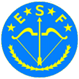 Kansallinen ennätyskelpoinen kilpailu ilmakiväärille ja –pistoolille Espoossa 14-16.1.2022EM karsintakilpailu.Aika:	14-16.1.2022Paikka:	Tuulimäen ilma-aserata, Itätuulenkuja 9 02100 EspooKilpailun nimi	Espoo Open 2021Kilpailun järjestäjä	Esbo SkytteföreningAlue		Etelä-Suomen alueKilpailun luokitus	Kansallinen ennätyskelpoinen kilpailuSarjat ja mahdolliset	Kaikki SAL:n sarjat tukisarjoineen, ei joukkuekilpailua. Varaamme osallistumisrajoitukset 	oikeuden yhdistellä sarjojaKilpailun lajit, ohjelma	perjantai 14.1:ja eräluetteloiden jul-	ilmakivääri M/N 16 ja Y70-80kaiseminen		ilmapistooli M/N 16 ja Y70-80ilmakivääri makuu M/N 50/60 ja Y70-80lauantai 15.1:ilmakivääri M, N ja M/N20ilmakivääri finaalit M, N ja M/N20ilmapistooli M/N18 ja M/N 50/60ilmakivääri 3-asento kaikki sarjatsunnuntai 16.1:ilmapistooli M, N ja M/N20ilmapistooli finaali M, N ja M/N20ilmakivääri M/N 18 ja M/N 50/60ilmakivääri makuu M, N ja M/N 16/18/20ilmakivääri ja –pistooli tukiampujat kaikki sarjat 	Sius Laserscore taulut käytössä kaikilla radoilla.	Kiväärin ja pistoolin M/N, M/N20 sarjoissa ammutaan finaali, mikäli sarjassa on vähintään 4 osallistujaa.	Eräluettelot julkaistaan 11.1.2022 www.esboskytte.fi ja lähetetään vain pyynnöstä haluttuun sähköpostiosoitteeseenIlmoittautumisohjeet ja	Ilmoittautuminen seuroittain viimeistään 7.1.2022päivämäärä	- sähköpostilla osoitteeseen esboskytte@esboskytte.fiOsallistumismaksut ja	Kivääri ja pistooli 60ls 35 eur, 40ls 30 eur,muut mahdolliset	tukisarjat 15 eurmaksut sekä ohjeetmaksujen suorittamista	Maksut ilmoittautumisen yhteydessä tai viimeistään 9.1.2022varten	mennessä ESF:n tilille  Aktia FI67 4055 0010 2801 84 viitteellä 20 20017		Ei maksuja paikan päällä.Jälki-ilmoittautumista	Jälki-ilmoittautumisia otetaan vastaan vain, jos ko. erässä on tilaa.koskeva ohje	Kilpailumaksu jälki-ilmoittautuneilla on 1,5-kertainen. Mikäli et näe nimeäsi eräluettelon 1. versiossa olet jälki-ilmoittautunut ellei meillä olla erehdytty.Kilpailun johtaja sekä	Kilpailun johtaja: Mikael Frimanammunnan johtajat,	Ammunnan johtaja, elektroniikkaradat: Eemeli Annalatekninen asiantuntija	Ammunnan johtaja, tukisarjat: Pasi Koota		Tekninen asiantuntija: Rauno HartikainenKilpailun tiedottaja	Mikael Friman p. 0400 405105 (mieluiten iltaisin),email ordforande@esboskytte.fiJuryt		nimetään myöhemminPukeutumis- ja	Liikuntahallissa on pukuhuoneetpeseytymismahdollisuus	Kilpailun ravintola	KisakanttiiniPysäköinti	Ostoskeskus Ainoan hallissa ilmainen tunnin pysäköinti Lähiparkki tai Ainoa appillaOhje: Ajakaa auto ampumahallin ovien eteen ja purkakaa siellä, jonka jälkeen yksi henkilö siirtää auton parkkiinPalkinnot		MitalitKilpailukutsun tekijä	Mikael Friman